Your Choice, Your Career! 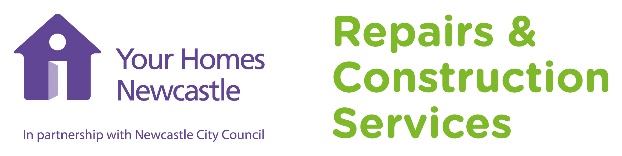 Joinery apprenticeship within Newcastle City CouncilClosing date for applications is 17th May, 2023Salary: National minimum wageContractual hours: 37 hours per weekHolidays: 25 days (including paid time off work to attend college)Contract type: fixed term 4 yearsIf you are aged 16 or above and looking for a hands-on apprenticeship, then let us help kickstart your career within Newcastle City Council.We are looking for motivated, enthusiastic individuals to join us on our journey towards investing in the next generation. Applying for an apprenticeship will provide you an opportunity to make a real difference to customers in Newcastle, help make them proud of where they live and follow a stimulating and rewarding career. We truly value our apprentices and recognise that they enable us to identify new talent, build new skills in our workforce, increase diversity, and help deliver our ambitious plans. Newcastle is a great City, one that never stands still, that faces forward and embraces change. A City that makes history and shapes the future and we want you to be part of it. You will work alongside one of our dedicated mentors who work in Repairs & Construction and deliver a service to over 26,000 homes within the city as well as public buildings such as schools. You will get hands on experience to select, install, service and commission all aspects of plumbing and heating systems. You will interact with other construction trades such as bricklayers, plasterers and plumbers and will be responsible for working in a team and under supervision.Essential RequirementsAll candidates will be required to meet the following criteria below Personal attributes such as excellent timekeeping and attendance, reliable, good communication skills, can work as part of a team and/or use their own initiative. Confirmation that you are working towards a GCSE grade A-C or Level 9-4 in Maths and English or working towards a Functional Skills qualification in English and / or Maths.  Willingness and ability to undertake formal training relating to successful achievement of your trainee / apprenticeship. A genuine interest and enthusiasm for the apprenticeship applied for. Have a flexible approach towards your work location, hours of work and duties. At Newcastle City Council our apprentices are paid a salary based on a percentage of the entry level role of the chosen trade you will be working towards in your apprenticeship, or the statutory national minimum/living wage rate according to age, whichever is greater. This will increase each year as you develop your knowledge and skills.For an informal discussion on this exciting opportunity please feel free to contact the apprenticeship manager, Steve Charlton by email apprenticeships@newcastle.gov.uk or phone 07976149002. 